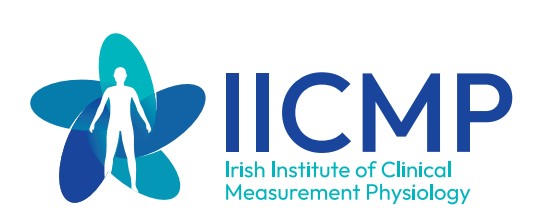 European Society for Vascular Surgery 37th Annual Meeting (26th – 29th September 2023) To apply for IICMP funding please submit below Expression of Interest form to Karen Dobbyn at ProfessionalDevelopment@iicmp.ie by the 30th June 2023.Expression of Interest FormPlease include the following details:
Name:   Job title: Grade:Name of Hospital:IICMP Member: Yes/No
Outline if time off will be granted by your department -YES/NOESVS Member:  YES/NO
Any other information that you wish to include:----------------------------------------------------------------------------------------------------------